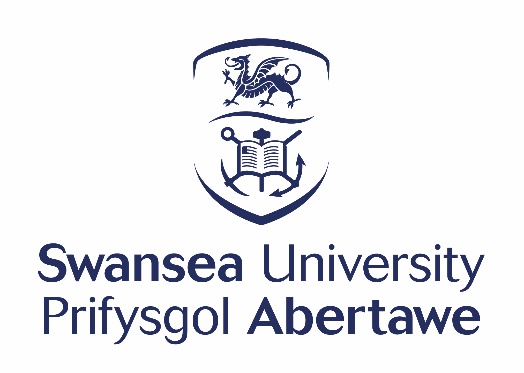 APPLICATION FOR STUDENTPARKING PERMIT2020/2021FOR OFFICE USE ONLY: -Approved by               …………………Permit Number           …………………Expiry date                   ………..……….Cash/Credit/Debit  £  ……………..…Payment Date               ……………..…ANPR updated                                       Yes / NoBarrier access updated                        Yes / NoBlue Badge holder		     * Yes / No * Expiry date                 ……………….Criteria Detail – please tick one of the following:Signature   .......................................................………………….........	Date   ..............................................	Notes to applicantsAll payments to be made by credit/debit card.  Our preference is to take payment by telephone, however if you do need to come and see us, our reception areas are open between 8.30am and 3.00pm Monday – Friday.Singleton Campus: Fulton House Reception, Ground Floor.  Bay Campus: Nanhyfer Building, 1st Floor E&FM Office.All application forms must emailed to estates-carparking@swansea.ac.uk in the first instance to check eligibility.All permits are valid until 30th September 2021 unless otherwise stated.Full payment of £300 per annum is required upon issue. (Or pro rata by term if applied for part way through the academic year.  E.g. if applied for in term 2, fee payable is £200, if applied for in term 3, fee payable is £100).Permits can be purchased either for the full year for £300.00 or termly for £100.00 per term. In this situation, Term Dates are defined as the below:21/09/20 to 03/01/21 – Michaelmas Term04/01/21 to 26/03/21   - Lent Term18/04/21 to 30/09/21 – Summer TermFull payment of £44.00 per annum is required upon issue.  (Or pro rata for periods of less than 12 months)An application for reasonable adjustment for medical reasons, should be returned to our disability office, by emailing disability@swansea.ac.uk.Bay Campus       Bay Campus       Bay Campus       Bay Campus       Singleton CampusSingleton CampusSingleton CampusSingleton CampusSurnameSurname   Initials   Initials          Title          Title          Title          TitleStudent NumberStudent NumberSchoolSchoolCourse End DateCourse End DateCourse End DateCourse End DateTerm Time AddressTerm Time AddressVehicleRegistrationVehicleRegistrationVehicleRegistrationMake/Modelof VehicleMake/Modelof VehicleMake/Modelof VehicleMake/Modelof VehicleMake/Modelof VehicleColourof VehicleColourof VehicleTerm Time AddressTerm Time AddressTerm Time AddressTerm Time AddressTerm Time AddressTerm Time AddressContact NumberContact NumberStudent Out of Hours £10.00 (See note 1)Parking permitted between 4pm and 8am Monday to Thursday and from 4pm on Friday to 8am on Monday.Only one car maybe added to this permit.  Valid for both campuses.Excess Travel Cost of £300 per annum (See notes 1 & 2)Students whose term time address is outside the First Cymru Swansea City Travel Zone and do not haveaccess to a single public transport journey which takes 45 minutes or less to the appropriate campus.This permit is valid for the Recreational Ground at Singleton Campus only at this time.   Fabien Park and Ride is out of service until further notice.  Your permit entitles you to park on one car park only and not across the two campuses.  Reasonable adjustment for medical reasons £44.00 (See notes 1 & 3)Subject to approval by Student Services, you may be asked to provide medical evidence in support of your application. This permit is free if you hold a blue badge.Sports Scholar (fee is included in bursary)Subject to approval from Head of Sport and Physical Recreation.  Please email your application to estates-carparking@swansea.ac.ukCreche £44.00 (See note 1)Students with dependent children registered in the University Creche (subject to Nursery Manager approval).I hereby apply for a permit to use the University’s Car Parks and agree to be bound by the regulations of the University, and conditions of issue. I agree to full payment upon issuePlease use this space to provide any further information in support of your application: